Vier je met ons mee?In het weekend van 3, 4 & 5 september viert IVN Natuureducatie de achtste editie van Fête de la Nature, het grootste grassrootsnatuurfestival van Nederland. Iedereen kan zelf een natuurfeestje organiseren. Van theater in de natuur tot een oogstfeest, van een vleermuizenexcursie tot een hardloopwedstrijd in het groen. Samen betrekken we meer mensen bij de natuur, op een manier die bij hen past. Vier jij met ons mee?Word vriend van Fête en organiseer zelf een natuurfeestjeEen feestje bouw je samen met vrienden. Wij nodigen jouw organisatie uit om samen met ons Fête de la Nature te vieren in het weekend van 3, 4 & 5 september. Organiseer een natuurfeestje en laat bezoekers op een laagdrempelige manier kennis maken met jouw organisatie. Organiseer je al een activiteit in het weekend van 3, 4 & 5 september? Plaats hem dan ook op de website van Fête de la Nature en trek meer bezoekers naar jullie natuurfeestje. Bovendien vind je op de website ondersteunende materialen en ontvang een gratis promotiepakket. Als vriend van Fête kunnen wij ook jouw logo vermelden op onze website. Hoe kan jouw organisatie in Amsterdam Fête supporten?Vermeld Fête de la Nature op jullie agendaWord lid van de Fete de la Nature Facebookgroep en deel onze berichten https://www.facebook.com/fetedelanatureNLNeem Fête de la Nature mee in jullie nieuwsbriefOrganiseer zelf een natuurfeestje Inspiratieavond voor vrienden van Fête Wil je meer weten over hoe jouw organisatie kan bijdragen aan Fête de la Nature? Meld je dan aan voor onze digitale inspiratiesessie op 11 augustus. https://www.ivn.nl/duurzaamheid/fete-de-la-nature-2021-inspiratiesessiesVoor vragen en of opmerkingen kun je contact opnemen met Alina Salomon a.salomon@ivn.nl.Feestelijke groeten,Het campagneteam Fête de la Nature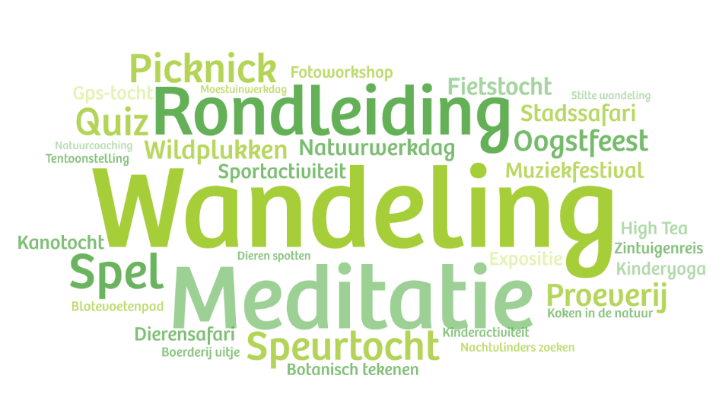 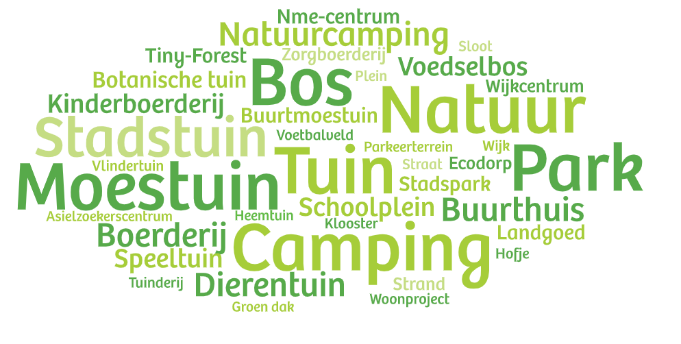 